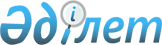 О внесении изменений и дополнений в решение от 29 декабря 2010 года № 27-2 "О районном бюджете на 2011-2013 годы"
					
			Утративший силу
			
			
		
					Решение Кокпектинского районного маслихата Восточно-Казахстанской области от 11 ноября 2011 года N 34-2. Зарегистрировано управлением юстиции Кокпектинского района Департамента юстиции Восточно-Казахстанской области 18 ноября 2011 года за N 5-15-89. Утратило силу в связи с истечением срока действия (письмо Кокпектинского районного маслихата от 29 декабря 2011 года № 238)

      Сноска. Утратило силу в связи с истечением срока действия (письмо Кокпектинского районного маслихата от 29.12.2011 № 238).      В соответствии со статьей 109 Бюджетного кодекса Республики Казахстан от 4 декабря 2008 года, подпунктом 1) пункта 1 статьи 6 Закона Республики Казахстан от 23 января 2001 года «О местном государственном управлении и самоуправлении в Республике Казахстан», на основании решения Восточно-Казахстанского областного маслихата от 3 ноября 2011 года № 33/394-IV (зарегистрировано в Реестре государственной регистрации нормативных правовых актов от 3 ноября 2011 года за № 2558) «О внесении изменений и дополнений в решение от 24 декабря 2010 года № 26/310-IV «Об областном бюджете на 2011-2013 годы» Кокпектинский районный маслихат РЕШИЛ:



      1. Внести в решение Кокпектинского районного маслихата «О районном бюджете на 2011-2013 годы» от 29 декабря 2010 года № 27-2 (зарегистрировано в Реестре государственной регистрации нормативных правовых актов за № 5-15-79, опубликовано в газете «Жұлдыз» от 27 января 2011 года № 6, от 6 февраля 2011 года № 9) следующие изменения и дополнения:



      1) в пункте 1:

      подпункт 1) изложить в новой редакции:

      «доходы – 2924007,7 тысяч тенге, в том числе:

      налоговые поступления – 401390,0 тысяч тенге;

      неналоговые поступления – 4910,0 тысяч тенге;

      поступления от продажи основного капитала - 3700,0 тысяч тенге;

      поступление трансфертов – 2513117,7 тысяч тенге;»;

      дополнить в пункте 1:

      «вознаграждения по бюджетным кредитам – 3,0 тысяч тенге;»;

      подпункт 2) изложить в новой редакции:

      «расходы – 2919368,2 тысяч тенге;»;

      дополнить пунктом 9 следующего содержания:

      «обслуживание долга местных исполнительных органов по выплате вознаграждений и иных платежей по займам – 3,0 тысяч тенге.»;



      2) в пункте 7:

      подпункт 9) изложить в новой редакции:

      «для реализации мер социальной поддержки специалистов социальной сферы сельских населенных пунктов – 5179,7 тысяч тенге;»;

      подпункт 10) изложить в новой редакции:

      «на оснащение учебным оборудованием кабинетов физики, химии, биологии в государственных учреждениях основного среднего и общего среднего образования – 20350,0 тысяч тенге;»;

      подпункт 14) изложить в новой редакции:

      «на реализацию государственного образовательного заказа в дошкольных организациях образования – 38943,0 тысяч тенге;»;

      подпункт 15) изложить в новой редакции:

      «на реализацию предоставления специальных социальных услуг – 1040,0 тысяч тенге;»;

      подпункт 18) изложить в новой редакции:

      «на разработку проектно-сметной документации по проекту "Строительство водопроводных сетей и сооружений в с. Тассай Кокпектинского района " – 3140,0 тысяч тенге;»;

      подпункт 27) изложить в новой редакции:

      «на развитие инженерно-коммуникационной инфраструктуры в рамках Программы занятости 2020 – 2000,0 тысяч тенге;»;

      подпункт 31) изложить в новой редакции:

      «на разработку проектно-сметной документации на 10 двухквартирных домов в с. Кокжайык – 3786,0 тысяч тенге.»;



      3) приложения 1, 2 к указанному решению изложить в новой редакции согласно приложениям 1, 2 к настоящему решению.



      2. Настоящее решение вводится в действие с 1 января 2011 года.

       Председатель сессии                        Н. Аубакиров

       Секретарь Кокпектинского

      районного маслихата                        Р. Беспаев

Приложение 1

к решению Кокпектинского

районного маслихата

от 11 ноября 2011 года № 34-2Приложение 1

к решению Кокпектинского

районного маслихата

от 29 декабря 2010 года № 27-2 Районный бюджет на 2011-2013 годы      И.о. начальника отдела экономики

      и бюджетного планирования                  А. Макенов

Приложение 2

к решению Кокпектинского

районного маслихата

от 11 ноября 2011 года № 34-2Приложение 2

к решению Кокпектинского

районного маслихата

от 29 декабря 2010 года № 27-2 Целевые текущие трансферты      И.о. начальника отдела экономики

      и бюджетного планирования                  А. Макенов
					© 2012. РГП на ПХВ «Институт законодательства и правовой информации Республики Казахстан» Министерства юстиции Республики Казахстан
				КатегорияКатегорияКатегорияКатегорияСумма

(тысяч тенге)КлассКлассКлассСумма

(тысяч тенге)ПодклассПодклассСумма

(тысяч тенге)Наименование доходовСумма

(тысяч тенге)І. ДОХОДЫ2 924 007,71Налоговые поступления401 390,001Подоходный налог187 450,02Индивидуальный подоходный налог187 450,003Социальный налог142 200,01Социальный налог142 200,004Hалоги на собственность58 407,01Hалоги на имущество20 770,03Земельный налог5 037,04Hалог на транспортные средства29 100,05Единый земельный налог3 500,005Внутренние налоги на товары, работы и услуги10 960,02Акцизы3 740,03Поступления за использование природных и других ресурсов2 500,04Сборы за ведение предпринимательской и профессиональной деятельности4 590,05Налог на игорный бизнес130,008Обязательные платежи, взимаемые за совершение юридически значимых действий и (или) выдачу документов уполномоченными на то государственными органами или должностными лицами2 373,01Государственная пошлина2 373,02Неналоговые поступления4 910,001Доходы от государственной собственности1 050,05Доходы от аренды имущества, находящегося в государственной собственности1 050,002Поступления от реализации товаров (работ, услуг) государственными учреждениями, финансируемыми из государственного бюджета0,01Поступления от реализации товаров (работ, услуг) государственными учреждениями, финансируемыми из государственного бюджета0,004Штрафы, пени, санкции, взыскания, налагаемые государственными учреждениями, финансируемыми из государственного бюджета, а также содержащимися и финансируемыми из бюджета (сметы расходов) Национального Банка Республики Казахстан0,01Штрафы, пени, санкции, взыскания, налагаемые государственными учреждениями, финансируемыми из государственного бюджета, а также содержащимися и финансируемыми из бюджета (сметы расходов) Национального Банка Республики Казахстан, за исключением поступлений от организаций нефтяного сектора0,006Прочие неналоговые поступления3 857,01Прочие неналоговые поступления3 857,007Вознаграждения по кредитам, выданным из государственного бюджета3,03Вознаграждения по бюджетным кредитам, выданным из областного бюджета местным исполнительным органам районов (городов областного значения)3,03Поступления от продажи основного капитала3 700,003Продажа земли и нематериальных активов3 700,01Продажа земли3 700,04Поступления трансфертов2 513 117,702Трансферты из вышестоящих органов государственного управления2 513 117,72Трансферты из областного бюджета2 513 117,75Погашение бюджетных кредитов890,001Погашение бюджетных кредитов890,01Погашение бюджетных кредитов, выданных из государственного бюджета890,07Поступления займов38 556,001Внутренние государственные займы38 556,02Договоры займа38 556,08Используемые остатки бюджетных средств10 172,501Остатки бюджетных средств10 172,51Свободные остатки бюджетных средств10 172,5Функциональная группаФункциональная группаФункциональная группаФункциональная группаСумма

(тысяч тенге)Администратор бюджетных программАдминистратор бюджетных программАдминистратор бюджетных программСумма

(тысяч тенге)ПрограммаПрограммаСумма

(тысяч тенге)Наименование расходовСумма

(тысяч тенге)ІІ. РАСХОДЫ2 919 368,201Государственные услуги общего характера296 618,0112Аппарат маслихата района (города областного значения)12 139,0001Услуги по обеспечению деятельности маслихата района (города областного значения)11 989,0003Капитальные расходы государственных органов150,0122Аппарат акима района (города областного значения)86 851,0001Услуги по обеспечению деятельности акима района (города областного значения)86 160,0002Создание информационных систем99,0003Капитальные расходы государственных органов592,0123Аппарат акима района в городе, города районного значения, поселка, аула (села), аульного (сельского) округа173 101,0001Услуги по обеспечению деятельности акима района в городе, города районного значения, поселка, аула (села), аульного (сельского) округа167 556,2022Капитальные расходы государственных органов5 544,8452Отдел финансов района (города областного значения)12 834,0001Услуги по реализации государственной политики в области исполнения бюджета района (города областного значения) и управления коммунальной собственностью района (города областного значения)11 910,0003Проведение оценки имущества в целях налогообложения335,0004Организация работы по выдаче разовых талонов и обеспечение полноты сбора сумм от реализации разовых талонов76,0018Капитальные расходы государственных органов513,0453Отдел экономики и бюджетного планирования района (города областного значения)11 693,0001Услуги по реализации государственной политики в области формирования и развития экономической политики, системы государственного планирования и управления района (города областного значения)11 543,0004Капитальные расходы государственных органов150,002Оборона7 168,0122Аппарат акима района (города областного значения)7 168,0005Мероприятия в рамках исполнения всеобщей воинской обязанности4 708,0006Предупреждение и ликвидация чрезвычайных ситуаций масштаба района (города областного значения)1 668,0007Мероприятия по профилактике и тушению степных пожаров районного (городского) масштаба, а также пожаров в населенных пунктах, в которых не созданы органы государственной противопожарной службы792,003Общественный порядок, безопасность, правовая, судебная, уголовно-исполнительная деятельность3 415,0458Отдел жилищно-коммунального хозяйства, пассажирского транспорта и автомобильных дорог района (города областного значения)3 415,0021Обеспечение безопасности дорожного движения в населенных пунктах3 415,004Образование1 769 133,0464Отдел образования района (города областного значения)78 438,0009Обеспечение деятельности организаций дошкольного воспитания и обучения78 438,0464Отдел образования района (города областного значения)1 629 280,0003Общеобразовательное обучение1 610 696,0006Дополнительное образование для детей18 584,0464Отдел образования района (города областного значения)61 415,0001Услуги по реализации государственной политики на местном уровне в области образования7 182,0004Информатизация системы образования в государственных учреждениях образования района (города областного значения)6 124,0005Приобретение и доставка учебников, учебно-методических комплексов для государственных учреждений образования района (города областного значения)16 002,0007Проведение школьных олимпиад, внешкольных мероприятий и конкурсов районного (городского) масштаба4 715,0012Капитальные расходы государственных органов80,0015Ежемесячные выплаты денежных средств опекунам (попечителям) на содержание ребенка сироты (детей-сирот), и ребенка (детей), оставшегося без попечения родителей8 316,0020Обеспечение оборудованием, программным обеспечением детей-инвалидов, обучающихся на дому6 707,0021Увеличение размера доплаты за квалификационную категорию учителям школ и воспитателям дошкольных организаций образования12 289,005Здравоохранение47,0123Аппарат акима района в городе, города районного значения, поселка, аула (села), аульного (сельского) округа47,0002Организация в экстренных случаях доставки тяжелобольных людей до ближайшей организации здравоохранения, оказывающей врачебную помощь47,006Социальная помощь и социальное обеспечение259 791,0451Отдел занятости и социальных программ района (города областного значения)224 754,0002Программа занятости35 364,0004Оказание социальной помощи на приобретение топлива специалистам здравоохранения, образования, социального обеспечения, культуры и спорта в сельской местности в соответствии с законодательством Республики Казахстан12 887,0005Государственная адресная социальная помощь37 660,0006Жилищная помощь8 000,0007Социальная помощь отдельным категориям нуждающихся граждан по решениям местных представительных органов64 193,0010Материальное обеспечение детей-инвалидов, воспитывающихся и обучающихся на дому2 214,0014Оказание социальной помощи нуждающимся гражданам на дому36 065,0016Государственные пособия на детей до 18 лет26 211,0017Обеспечение нуждающихся инвалидов обязательными гигиеническими средствами и предоставление услуг специалистами жестового языка, индивидуальными помощниками в соответствии с индивидуальной программой реабилитации инвалида2 160,0451Отдел занятости и социальных программ района (города областного значения)35 037,0001Услуги по реализации государственной политики на местном уровне в области обеспечения занятости и реализации социальных программ для населения24 367,0011Оплата услуг по зачислению, выплате и доставке пособий и других социальных выплат3 100,0021Капитальные расходы государственных органов2 170,0023Обеспечение деятельности центров занятости5 400,007Жилищно-коммунальное хозяйство141 377,0458Отдел жилищно-коммунального хозяйства, пассажирского транспорта и автомобильных дорог района (города областного значения)16 116,0003Организация сохранения государственного жилищного фонда9 500,0004Обеспечение жильем отдельных категорий граждан6 189,0005Снос аварийного и ветхого жилья427,0466Отдел архитектуры, градостроительства и строительства района (города областного значения)3 786,0019Строительство жилья3 786,0458Отдел жилищно-коммунального хозяйства, пассажирского транспорта и автомобильных дорог района (города областного значения)70 378,0012Функционирование системы водоснабжения и водоотведения32 448,0030Ремонт инженерно-коммуникационной

инфраструктуры и благоустройство населенных пунктов в рамках реализации cтратегии региональной занятости и переподготовки кадров37 930,0466Отдел архитектуры, градостроительства и строительства района (города областного значения)5 140,0006Развитие системы водоснабжения3 140,0018Развитие инженерно-коммуникационной инфраструктуры в рамках Программы занятости 20202 000,0123Аппарат акима района в городе, города районного значения, поселка, аула (села), аульного (сельского) округа28 157,0008Освещение улиц населенных пунктов9 980,0009Обеспечение санитарии населенных пунктов5 357,0010Содержание мест захоронений и погребение безродных716,0011Благоустройство и озеленение населенных пунктов12 104,0458Отдел жилищно-коммунального хозяйства, пассажирского транспорта и автомобильных дорог района (города областного значения)17 800,0015Освещение улиц в населенных пунктах1 000,0018Благоустройство и озеленение населенных пунктов16 800,008Культура, спорт, туризм и информационное пространство278 695,0455Отдел культуры и развития языков района (города областного значения)174 528,0003Поддержка культурно-досуговой работы174 528,0465Отдел физической культуры и спорта района (города областного значения)19 226,0005Развитие массового спорта и национальных видов спорта6 273,0006Проведение спортивных соревнований на районном (города областного значения) уровне5 120,0007Подготовка и участие членов сборных команд района (города областного значения) по различным видам спорта на областных спортивных соревнованиях7 833,0455Отдел культуры и развития языков района (города областного значения)19 605,0006Функционирование районных (городских) библиотек19 205,0007Развитие государственного языка и других языков народа Казахстана400,0456Отдел внутренней политики района (города областного значения)8 402,0002Услуги по проведению государственной информационной политики через газеты и журналы7 769,0005Услуги по проведению государственной информационной политики через телерадиовещание633,0455Отдел культуры и развития языков района (города областного значения)35 036,0001Услуги по реализации государственной политики на местном уровне в области развития языков и культуры4 736,0004Капитальный, текущий ремонт объектов культуры в рамках реализации стратегии региональной занятости и переподготовки кадров30 000,0010Капитальные расходы государственных органов300,0456Отдел внутренней политики района (города областного значения)14 924,0001Услуги по реализации государственной политики на местном уровне в области информации, укрепления государственности и формирования социального оптимизма граждан12 001,0003Реализация региональных программ в сфере молодежной политики2 723,0006Капитальные расходы государственных органов200,0465Отдел физической культуры и спорта района (города областного значения)6 974,0001Услуги по реализации государственной политики на местном уровне в сфере физической культуры и спорта6 774,0004Капитальные расходы государственных органов200,010Сельское, водное, лесное, рыбное хозяйство, особо охраняемые природные территории, охрана окружающей среды и животного мира, земельные отношения73 453,7453Отдел экономики и бюджетного планирования района (города областного значения)5 393,7099Реализация мер социальной поддержки специалистов социальной сферы сельских населенных пунктов за счет целевого трансферта из республиканского бюджета5 393,7474Отдел сельского хозяйства и ветеринарии района (города областного значения)18 253,0001Услуги по реализации государственной политики на местном уровне в сфере сельского хозяйства и ветеринарии16 676,0003Капитальные расходы государственных органов150,0012Проведение мероприятий по идентификации сельскохозяйственных животных1 427,0463Отдел земельных отношений района (города областного значения)10 510,0001Услуги по реализации государственной политики в области регулирования земельных отношений на территории района (города областного значения)9 100,0006Землеустройство, проводимое при установлении границ городов районного значения, районов в городе, поселков аулов (сел), аульных (сельских) округов0,0007Капитальные расходы государственных органов1 410,0474Отдел сельского хозяйства и ветеринарии района (города областного значения)39 297,0013Проведение противоэпизоотических мероприятий39 297,011Промышленность, архитектурная, градостроительная и строительная деятельность7 838,0466Отдел архитектуры, градостроительства и строительства района (города областного значения)7 838,0001Услуги по реализации государственной политики в области строительства, улучшения архитектурного облика городов, районов и населенных пунктов области и обеспечению рационального и эффективного градостроительного освоения территории района (города областного значения)7 533,0015Капитальные расходы государственных органов305,012Транспорт и коммуникации62 918,0458Отдел жилищно-коммунального хозяйства, пассажирского транспорта и автомобильных дорог района (города областного значения)62 918,0023Обеспечение функционирования автомобильных дорог62 918,0458Отдел жилищно-коммунального хозяйства, пассажирского транспорта и автомобильных дорог района (города областного значения)0,0024Организация внутрипоселковых (внутригородских), пригородных и внутрирайонных общественных пассажирских перевозок0,013Прочие18 527,3469Отдел предпринимательства района (города областного значения)7 265,0001Услуги по реализации государственной политики на местном уровне в области развития предпринимательства и промышленности7 115,0004Капитальные расходы государственных органов150,0452Отдел финансов района (города областного значения)118,0012Резерв местного исполнительного органа района (города областного значения)118,0458Отдел жилищно-коммунального хозяйства, пассажирского транспорта и автомобильных дорог района (города областного значения)10 832,3001Услуги по реализации государственной политики на местном уровне в области жилищно-коммунального хозяйства, пассажирского транспорта и автомобильных дорог10 457,3013Капитальные расходы государственных органов375,0451Отдел занятости и социальных программ района (города областного значения)312,0022Поддержка частного предпринимательства в рамках программы «Дорожная карта бизнеса - 2020»312,014Обслуживание долга3,0452Отдел финансов района (города областного значения)3,0013Обслуживание долга местных исполнительных органов по выплате вознаграждений и иных платежей по займам из областного бюджета3,015Трансферты384,2452Отдел финансов района (города областного значения)384,2006Возврат неиспользованных (недоиспользованных) целевых трансфертов384,2020Целевые текущие трансферты в вышестоящие бюджеты в связи с изменением фонда оплаты труда в бюджетной сфере0,0024Целевые текущие трансферты в вышестоящие бюджеты в связи с передачей функций государственных органов из нижестоящего уровня государственного управления в вышестоящий0,0ІІІ. Чистое бюджетное кредитование45 678,010Сельское, водное, лесное, рыбное хозяйство, особо охраняемые природные территории, охрана окружающей среды и животного мира, земельные отношения45 678,0453Отдел экономики и бюджетного планирования района (города областного значения)45 678,0006Бюджетные кредиты для реализации мер социальной поддержки специалистов социальной сферы сельских населенных пунктов45 678,0IV. Сальдо по операциям с финансовыми активами6 800,013Прочие6 800,0452Отдел финансов района (города областного значения)6 800,0014Формирование или увеличение уставного капитала юридических лиц6 800,0V. Дефицит (профицит) бюджета-47 838,5VI. Финансирование дефицита (использование профицита) бюджета47 838,516Погашение займов890,0452Отдел финансов района (города областного значения)890,0008Погашение долга местного исполнительного органа перед вышестоящим бюджетом890,0№НаименованиеСумма

(тысяч тенге)1На оказание материальной помощи некоторым категориям граждан (участникам ВОВ, инвалидам ВОВ лицам, приравненным к участникам ВОВ и инвалидам ВОВ, семьям погибших военнослужащих)6541,02На оказание материальной помощи семьям, погибших в Афганистане 300,03На оказание материальной помощи пенсионерам, имеющим заслуги перед Республикой Казахстан 48,04На оказание материальной помощи пенсионерам, имеющим заслуги перед областью96,05Для обучения детей из малообеспеченных семей в высших учебных заведениях (стоимость обучения, стипендии, проживание в общежитии)31972,06На оказание единовременной материальной помощи многодетным матерям награжденным подвесками "Алтын алқа", "Күміс алқа" или получившие ранее звание "Мать-героиня" и награжденные орденом "Материнская слава" 1, 2 степени8720,07На оказание единовременной материальной помощи многодетным матерям, имеющим 4 и более совместно проживающих несовершеннолетних детей2950,08На проведение противоэпизоотических мероприятий39297,09Для реализации мер социальной поддержки специалистов социальной сферы сельских населенных пунктов5179,710На оснащение учебным оборудованием кабинетов физики, химии, биологии в государственных учреждениях основного среднего и общего среднего образования20350,011Ремонт инженерно-коммуникационной

инфраструктуры и благоустройство населенных

пунктов в рамках реализации cтратегии

региональной занятости и переподготовки кадров25287,012На капитальный и текущий ремонт объектов образования и культуры в рамках реализации региональных проектов в 2011 году (Дорожная карта)20000,013Бюджетные кредиты бюджетам районов (городов областного значения) для реализации мер социальной поддержки специалистов социальной сферы сельских населенных пунктов38556,014На реализацию государственного образовательного заказа в дошкольных организациях образования38943,015На реализацию предоставления специальных социальных услуг1040,016На ежемесячную выплату денежных средств опекунам (попечителям) на содержание ребенка сироты (детей-сирот), и ребенка (детей), оставшегося без попечения родителей8316,017"Дорожная карта бизнеса - 2020"312,018Разработка проектно-сметной документации по проекту "Строительство водопроводных сетей и сооружений с. Тассай Кокпектинского района "3140,019На обеспечение оборудованием, программным обеспечением детей-инвалидов, обучающихся на дому6707,020На завершение капитального ремонта здания государственного учреждения «Средняя школа имени Болганбаева» в с. Самарское7416,021На завершение работ по капитальному ремонту Дома Культуры в с. Кокпекты41199,022На приобретение электронных учебников1800,023На организацию полной телефонизации общеобразовательных школ826,024На проведение марафона-эстафеты "Расцвет села - расцвет Казахстана"2223,025На частичное субсидирование заработной платы, предоставление субсидий на переезд, создание центров занятости в том числе:12550,025Частичное субсидирование заработной платы7150,025Создание центров занятости5400,026На увеличение размера доплаты за квалификационную категорию учителям школ и воспитателям дошкольных организаций образования12289,027На развитие инженерно-коммуникационной инфраструктуры в рамках Программы занятости 20202000,028На капитальный ремонт кровли здания государственного учреждения «Самарская средняя школа № 1» по ул. Мира, 14 в с. Самарское»12875,029На капитальный ремонт здания Дома культуры с. Самарское48151,030На содержание вновь вводимого детского сада на 90 мест в с. Кокпекты и открытие дополнительных 3-х групп в детском саде «Дәншік» в рамках программы «Балапан»4000,031На разработку проектно-сметной документации на 10 двухквартирных домов в с. Кокжайык3786,0Всего406869,7